Livescribe Notebook Playback Controls In this section you will learn the basic functions on how to listen to your notes using the Livescribe Smartpen.  The best practice to listen to your recorded lectures on the Smartpen are through headphones. Please note, per your contract students and staff members who check out Disability Support Service Smartpen's cannot create personal paper relay passwords. 2 minute and 57 Second Video: Livescribe Notebook Playback Controls
(URL: https://nic.hosted.panopto.com/Panopto/Pages/Viewer.aspx?id=273e2f2c-f0ce-47c2-8ce2-ae6b000f4cd5)Playing Back a Session By Tapping on Your NotesWhen recording a paper replay session, your notes and audio are linked and synchronized. Tap on your notes to play back audio linked to them. The audio plays back from the point in your notes where the audio was recorded. During playback, your Smartpen screen indicates the current position in the recording and the time remaining in your recording.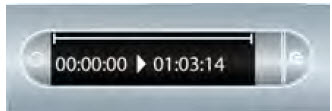 Playing Back a Session with Playback ButtonsTap on any of the playback buttons in your Livescribe notebook to access the most recently recorded or played-back session. Due to size and format considerations, some Livescribe notebooks do not contain all the controls listed here.Jump forward/back: Jump forward or backward ten seconds
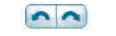 Position bar
   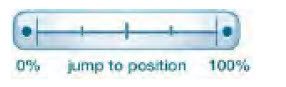 If you want to quickly go to the beginning, end, or any position within an audio
session, use the Jump to Position bar. Tap anywhere on the position bar to go to the corresponding position in the
audio file. Tap anywhere on the position bar to go to the corresponding position in the audio file.Changing playback speed:  If you want to speed listen to the audio file or slow the audio session to replay a specific moment, use the Playback Speed controls. To speed up the audio from normal speed, tap the speed Up audio button  .  To slow down the audio from normal speed, tap the slow down audio button. Tap repeatedly to keep slowing down audio speed .  To return to normal speed—the speed at which the audio was recorded—tap the Normal Audio Speed .   Audio that is played back either sped up or slowed down is no longer in stereo.
Audio plays in mono until it is returned to normal speed.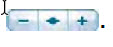 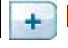 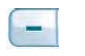 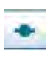 Bookmarks:  Bookmarks allow you to flag a section of audio and later go to it quickly and easily. You can add bookmarks as you record, or add them later when listening to your recording. To review your bookmarks use the previous   and next bookmark buttons. During playback, your Smartpen screen shows the bookmarks in the audio timeline.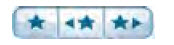 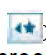 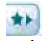 